РОССИЙСКАЯ ФЕДЕРАЦИЯ АДМИНИСТРАЦИЯ МУНИЦИПАЛЬНОГО ОБРАЗОВАНИЯБУДОГОЩСКОЕ ГОРОДСКОЕ  ПОСЕЛЕНИЕКИРИШСКОГО МУНИЦИПАЛЬНОГО РАЙОНАЛЕНИНГРАДСКОЙ ОБЛАСТИРАСПОРЯЖЕНИЕОт   20 марта  2017 года № 75-рВнести изменения в распоряжение от 09 ноября 2016 года № 451-р «Об утверждении детального плана реализации муниципальной программы «Обеспечение устойчивого функционирования и развития коммунальной и инженерной инфраструктуры и повышение энергоэффективности в муниципальном образовании Будогощское городское поселение Киришского муниципального района Ленинградской области»:1. Изложить  детальный план реализации муниципальной программы «Обеспечение устойчивого функционирования и развития коммунальной и инженерной инфраструктуры и повышение энергоэффективности в муниципальном образовании Будогощское городское поселение Киришского муниципального района Ленинградской области» на 2017 год в новой редакции согласно приложению к настоящему распоряжению.2. Опубликовать настоящее распоряжение в газете «Будогощский вестник» и разместить на официальном сайте поселения.Глава администрации							И.Е. РезинкинРазослано: в дело-2, бухгалтерия, Комитет финансов, КСП, Будогощский вестник, официальный сайтПриложение Детальный план реализации муниципальной программы «Обеспечение устойчивого функционирования и развития коммунальной и инженерной инфраструктуры и повышение энергоэффективности в муниципальном образовании Будогощское городское поселение Киришского муниципального района Ленинградской области»* - в том числе неисполненные бюджетные обязательства в 2015г в размере 168,90 тыс.рублейО внесении изменений в распоряжение от 09.11.2016 года № 451-р «Об утверждении детального плана реализации муниципальной программы «Обеспечение устойчивого функционирования и развития коммунальной и инженерной инфраструктуры и повышение энергоэффективности в муниципальном образовании Будогощское городское поселение Киришского муниципального района Ленинградской области» № п/пНаименования подпрограммы,  мероприятияОтветственный исполнительОжидаемый результат  реализации мероприятияГод начала реализацииГод окончания реализацииОбъем ресурсного обеспечения, тыс. руб.Объем ресурсного обеспечения, тыс. руб.№ п/пНаименования подпрограммы,  мероприятияОтветственный исполнительОжидаемый результат  реализации мероприятияГод начала реализацииГод окончания реализацииОбъем ресурсного обеспечения, тыс. руб.Объем ресурсного обеспечения, тыс. руб.№ п/пНаименования подпрограммы,  мероприятияОтветственный исполнительОжидаемый результат  реализации мероприятияГод начала реализацииГод окончания реализацииВсегоВ т. ч. на очередной финансовый год123456781Ремонт и содержание системы водоснабжения и канализации Администрация Будогощского городского поселенияПовышение надежности работы и введение нового технологического оборудования на объектах водоснабжения и водоотведения;201520151560,35-2Проведение необходимых работ и мероприятий по лицензированию скважин и увеличение производительности водообеспечения населенияАдминистрация Будогощского городского поселенияПовышение надежности работы и введение нового технологического оборудования на объектах водоснабжения, получение лицензии на добычу подземных вод201520151279,30-3Организация работы освещения в том числе  уличного  и обслуживание линий электропередачАдминистрация Будогощского городского поселенияЭкономия потребления электрической энергии 201520154858,04-4Ремонт коммунальной инфраструктурыАдминистрация Будогощского городского поселенияПовышение надежности работы и введение нового технологического оборудования на объектах коммунальной инфраструктуры201520151607,70-5Ремонт котельных поселенияАдминистрация Будогощского городского поселенияПовышение надежности работы и введение нового технологического оборудования на котельных201520154747,00-6Топографическая съемка, инженерные изыскания для проекта котельной ПНИАдминистрация Будогощского городского поселенияВозможное прохождение государственной экспертизы проекта Реконструкции котельной ПНИ20152015250,00-7Капитальный ремонт в котельной школы с заменой котла мощностью 1,0 МВт в комплексе с мазутной горелкой OlionRP-130М, г.п. БудогощьАдминистрация Будогощского городского поселенияПовышение надежности работы и введение нового технологического оборудования на котельной школы201520152613,29-    8Приобретение оборудования и материалов для ремонта очистных сооружений в г.п.БудогощьАдминистрация Будогощского городского поселенияПовышение надежности работы объекта20152015299,47-9Разработка проектно-сметной документации по реконструкции котельной ПНИАдминистрация Будогощского городского поселенияПланирование проведения конкурсных процедур на реконструкцию котельной ПНИ20152016844,50-10Мероприятия, направленные на энергосбережение и повышение энергоэффективности  в муниципальном жилом фондеМероприятия, направленные на энергосбережение и повышение энергоэффективности  в муниципальном жилом фондеМероприятия, направленные на энергосбережение и повышение энергоэффективности  в муниципальном жилом фондеМероприятия, направленные на энергосбережение и повышение энергоэффективности  в муниципальном жилом фондеМероприятия, направленные на энергосбережение и повышение энергоэффективности  в муниципальном жилом фондеМероприятия, направленные на энергосбережение и повышение энергоэффективности  в муниципальном жилом фондеМероприятия, направленные на энергосбережение и повышение энергоэффективности  в муниципальном жилом фонде10.1Мероприятия, направленные на энергосбережение и повышение энергоэффективности  в муниципальном жилом фондеАдминистрация Будогощского городского поселенияПриведение в нормативное состояние приборов учета2015201550,00-10.2Установка индивидуальных приборов учета электроэнергии, холодного и горячего водоснабженияАдминистрация Будогощского городского поселенияПриведение в нормативное состояние приборов учета20162016154,25-11Мероприятие Организация уличного освещения, техническое обслуживание и ремонт сетей инженерно-технического обеспечения электрической энергиейМероприятие Организация уличного освещения, техническое обслуживание и ремонт сетей инженерно-технического обеспечения электрической энергиейМероприятие Организация уличного освещения, техническое обслуживание и ремонт сетей инженерно-технического обеспечения электрической энергиейМероприятие Организация уличного освещения, техническое обслуживание и ремонт сетей инженерно-технического обеспечения электрической энергиейМероприятие Организация уличного освещения, техническое обслуживание и ремонт сетей инженерно-технического обеспечения электрической энергиейМероприятие Организация уличного освещения, техническое обслуживание и ремонт сетей инженерно-технического обеспечения электрической энергиейМероприятие Организация уличного освещения, техническое обслуживание и ремонт сетей инженерно-технического обеспечения электрической энергией11.1Организация уличного освещения, техническое обслуживание и ремонт сетей инженерно-технического обеспечения электрической энергиейАдминистрация Будогощского городского поселенияЭкономия потребления электрической энергии2016201819158,167277,8711.2Проведение непредвиденных аварийно-восстановительных работ и других неотложных мероприятий, направленных на обеспечение устойчивого функционирования объектов ЖКХАдминистрация Будогощского городского поселенияПовышение надежности работы электрических сетей20162016637,00-12Мероприятие Повышение надежности и эффективности работы объектов (сетей) теплоснабженияМероприятие Повышение надежности и эффективности работы объектов (сетей) теплоснабженияМероприятие Повышение надежности и эффективности работы объектов (сетей) теплоснабженияМероприятие Повышение надежности и эффективности работы объектов (сетей) теплоснабженияМероприятие Повышение надежности и эффективности работы объектов (сетей) теплоснабженияМероприятие Повышение надежности и эффективности работы объектов (сетей) теплоснабженияМероприятие Повышение надежности и эффективности работы объектов (сетей) теплоснабжения12.1Проведение мероприятий, направленных на повышение надежности и эффективности работы объектов (сетей) теплоснабженияАдминистрация Будогощского городского поселенияПовышение надежности работы и введение нового технологического оборудования на котельных201620185005,52646,7012.2Проведение непредвиденных аварийно-восстановительных работ и других неотложных мероприятий, направленных на обеспечение устойчивого функционирования объектов ЖКХАдминистрация Будогощского городского поселенияПовышение надежности работы и введение нового технологического оборудования на котельных201720172093,192093,1913Мероприятие Обеспечение качественной питьевой водой из нецентрализованных источников (колодцев питьевой воды)Мероприятие Обеспечение качественной питьевой водой из нецентрализованных источников (колодцев питьевой воды)Мероприятие Обеспечение качественной питьевой водой из нецентрализованных источников (колодцев питьевой воды)Мероприятие Обеспечение качественной питьевой водой из нецентрализованных источников (колодцев питьевой воды)Мероприятие Обеспечение качественной питьевой водой из нецентрализованных источников (колодцев питьевой воды)Мероприятие Обеспечение качественной питьевой водой из нецентрализованных источников (колодцев питьевой воды)Мероприятие Обеспечение качественной питьевой водой из нецентрализованных источников (колодцев питьевой воды)13.1Мероприятия по обеспечению качественной питьевой водой из нецентрализованных источниковАдминистрация Будогощского городского поселенияПовышение надежности работы на объектах водоснабжения201620183356,09550,0013.2Проведение государственных экспертиз отчета по оценке запасов подземных водАдминистрация Будогощского городского поселенияПовышение надежности работы на объектах водоснабжения2016201640,00-14Мероприятие Увеличение производительности водообеспечения населенияМероприятие Увеличение производительности водообеспечения населенияМероприятие Увеличение производительности водообеспечения населенияМероприятие Увеличение производительности водообеспечения населенияМероприятие Увеличение производительности водообеспечения населенияМероприятие Увеличение производительности водообеспечения населенияМероприятие Увеличение производительности водообеспечения населения14.1Проведение мероприятий, направленных на восстановление производительности существующих скважинАдминистрация Будогощского городского поселенияПовышение надежности работы на объектах водоснабжения20162016373,40-15Мероприятие Содержание, техническое обслуживание и проведение мероприятий, направленных на повышение надежности и эффективности работы объектов (сетей) водоснабжения и водоотведенияМероприятие Содержание, техническое обслуживание и проведение мероприятий, направленных на повышение надежности и эффективности работы объектов (сетей) водоснабжения и водоотведенияМероприятие Содержание, техническое обслуживание и проведение мероприятий, направленных на повышение надежности и эффективности работы объектов (сетей) водоснабжения и водоотведенияМероприятие Содержание, техническое обслуживание и проведение мероприятий, направленных на повышение надежности и эффективности работы объектов (сетей) водоснабжения и водоотведенияМероприятие Содержание, техническое обслуживание и проведение мероприятий, направленных на повышение надежности и эффективности работы объектов (сетей) водоснабжения и водоотведенияМероприятие Содержание, техническое обслуживание и проведение мероприятий, направленных на повышение надежности и эффективности работы объектов (сетей) водоснабжения и водоотведенияМероприятие Содержание, техническое обслуживание и проведение мероприятий, направленных на повышение надежности и эффективности работы объектов (сетей) водоснабжения и водоотведения15.1Содержание, техническое обслуживание объектов (сетей) водоснабжения и водоотведения муниципального образования Будогощское городское поселениеАдминистрация Будогощского городского поселенияПовышение надежности работы на объектах водоснабжения и водоотведения20162016110,00-15.2Проведение мероприятий, направленных на повышение надежности и эффективности работы объектов (сетей) водоснабжения и водоотведенияАдминистрация Будогощского городского поселенияПовышение надежности работы на объектах водоснабжения и водоотведения201620185015,96-15.3Проведение непредвиденных аварийно-восстановительных работ и других неотложных мероприятий, направленных на обеспечение устойчивого функционирования объектов ЖКХАдминистрация Будогощского городского поселенияПовышение надежности работы на объектах водоснабжения и водоотведения201620176020,322333,21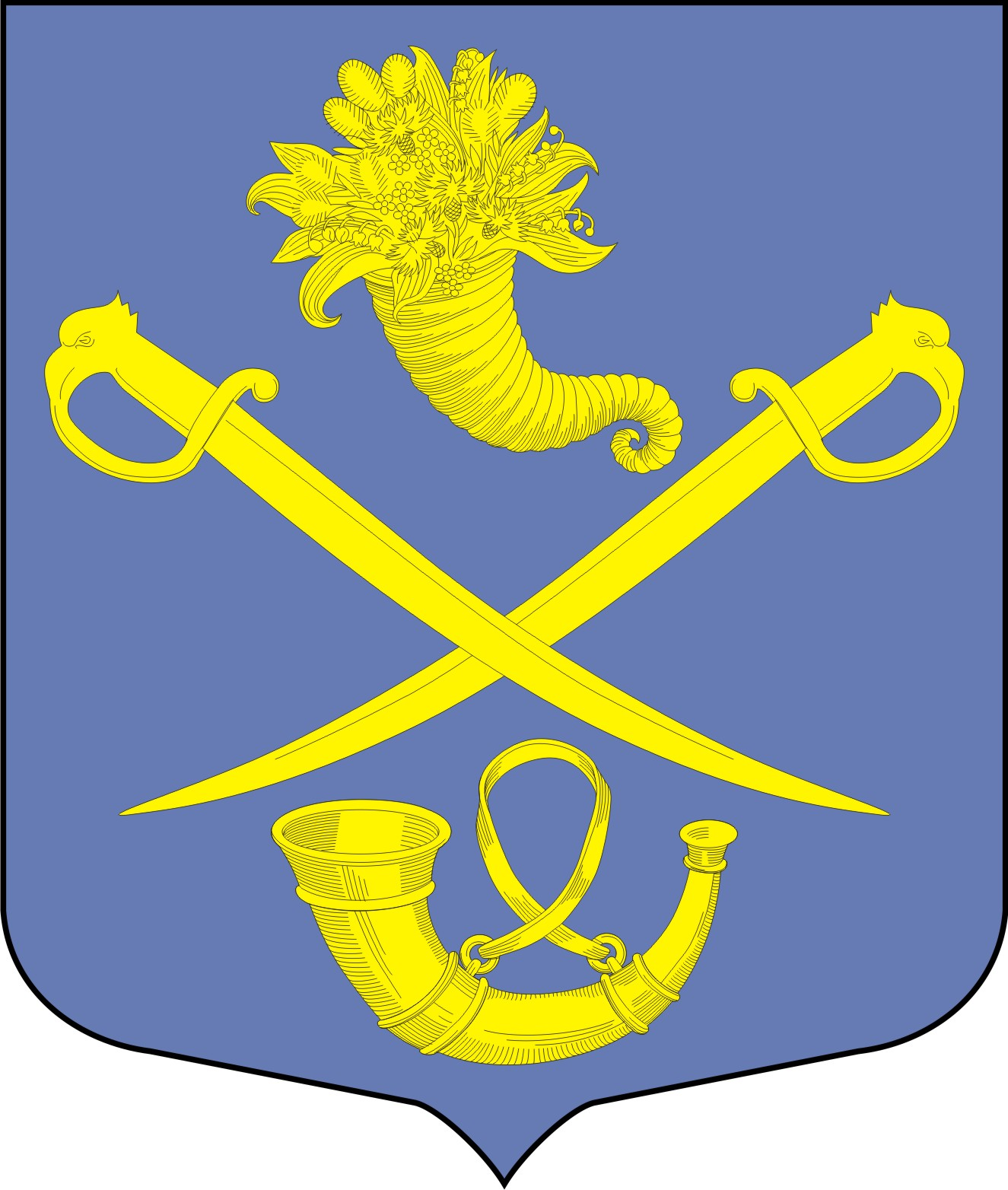 